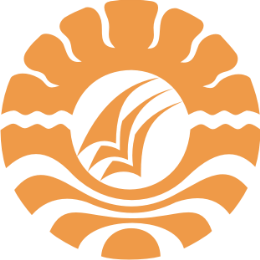 SKRIPSIEFEKTIVITAS PENYELENGGARAAN PROGRAM KESETARAAN DI SKB MASOHI KABUPATEN MALUKU TENGAH PROVINSI MALUKUBIDAIA TUALEKAJURUSAN PENDIDIKAN LUAR SEKOLAHFAKULTAS ILMU PENDIDIKANUNIVERSITAS NEGERI MAKASSAR2017